Klassenstufe 1/2Thema: Ich bau mir was mit Draht (Umgang mit Draht)Thema: Ich bau mir was mit Draht (Umgang mit Draht)Zeit: 45 – 90 minZeit: 45 – 90 minBildungsplan-bezugInhaltsbezogene Kompetenz: 3.1.3 Kinder werken (2)Prozessbezogene Kompetenz: 2.2 Welt erkunden und verstehen (4)2.5 Reflektieren und sich positionieren (4)Prozessbezogene Kompetenz: 2.2 Welt erkunden und verstehen (4)2.5 Reflektieren und sich positionieren (4)Prozessbezogene Kompetenz: 2.2 Welt erkunden und verstehen (4)2.5 Reflektieren und sich positionieren (4)VorüberlegungTechnik: Drahtbearbeitung, Holz-Drahtverbindungen schaffenRaumvoraussetzungen: keineMaterial: Draht ca. 1mm, Zweige, AbfallholzWerkzeug: Flachzange, Beißzange, SchutzbrilleTipp: Bindedraht auf Rolle verwenden. Erst nach Beenden des Arbeitsvorganges den Draht von der Rolle trennen, damit die Verletzungsgefahr durch Drahtenden vermieden wird.Jedes Kind braucht daher eine eigene BindedrahtrolleTechnik: Drahtbearbeitung, Holz-Drahtverbindungen schaffenRaumvoraussetzungen: keineMaterial: Draht ca. 1mm, Zweige, AbfallholzWerkzeug: Flachzange, Beißzange, SchutzbrilleTipp: Bindedraht auf Rolle verwenden. Erst nach Beenden des Arbeitsvorganges den Draht von der Rolle trennen, damit die Verletzungsgefahr durch Drahtenden vermieden wird.Jedes Kind braucht daher eine eigene BindedrahtrolleTechnik: Drahtbearbeitung, Holz-Drahtverbindungen schaffenRaumvoraussetzungen: keineMaterial: Draht ca. 1mm, Zweige, AbfallholzWerkzeug: Flachzange, Beißzange, SchutzbrilleTipp: Bindedraht auf Rolle verwenden. Erst nach Beenden des Arbeitsvorganges den Draht von der Rolle trennen, damit die Verletzungsgefahr durch Drahtenden vermieden wird.Jedes Kind braucht daher eine eigene BindedrahtrolleTechnik: Drahtbearbeitung, Holz-Drahtverbindungen schaffenRaumvoraussetzungen: keineMaterial: Draht ca. 1mm, Zweige, AbfallholzWerkzeug: Flachzange, Beißzange, SchutzbrilleTipp: Bindedraht auf Rolle verwenden. Erst nach Beenden des Arbeitsvorganges den Draht von der Rolle trennen, damit die Verletzungsgefahr durch Drahtenden vermieden wird.Jedes Kind braucht daher eine eigene BindedrahtrolleAblaufBelehrung und Erklärung im Umgang mit dem Material und den WerkzeugenExplorationVerbindungen mit Draht und Zweigen erprobenEin stabiles Dreibein verbinden, Kreuzwicklung Reflexionsrunde: Schwierigkeiten, MöglichkeitenStabile Bauwerke erstellenDreibein durch Anbinden weiterer Zweige erweiternPräsentation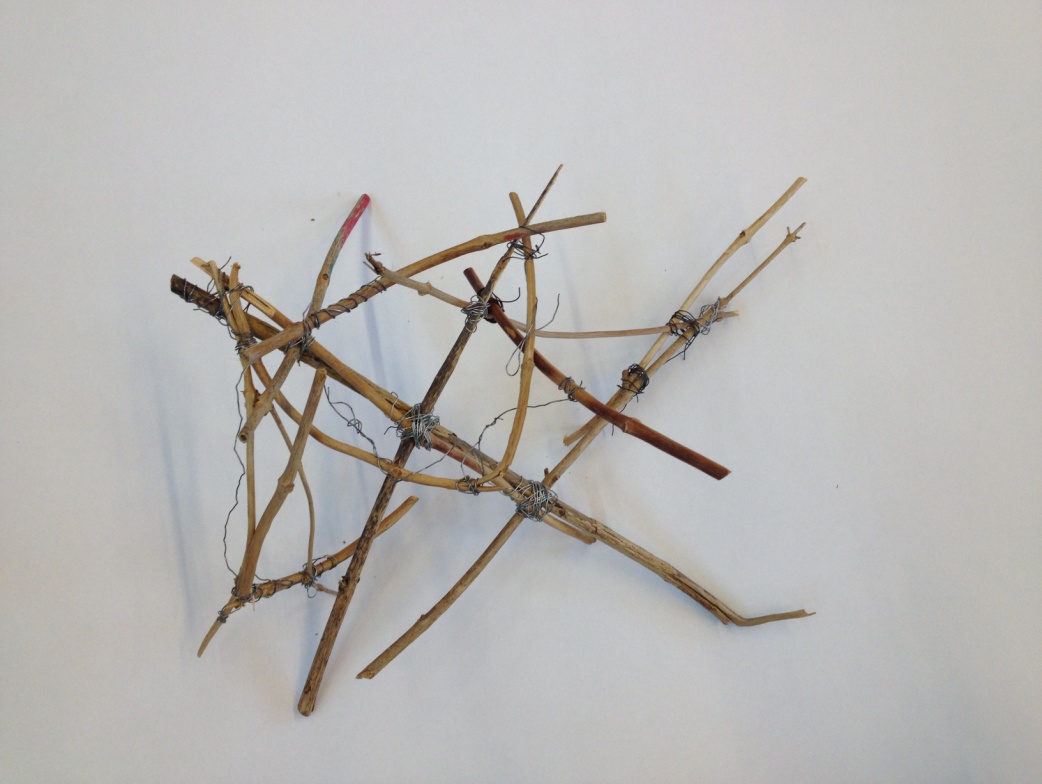 ZweiggetümmelBelehrung und Erklärung im Umgang mit dem Material und den WerkzeugenExplorationVerbindungen mit Draht und Zweigen erprobenEin stabiles Dreibein verbinden, Kreuzwicklung Reflexionsrunde: Schwierigkeiten, MöglichkeitenStabile Bauwerke erstellenDreibein durch Anbinden weiterer Zweige erweiternPräsentationZweiggetümmelBelehrung und Erklärung im Umgang mit dem Material und den WerkzeugenExplorationVerbindungen mit Draht und Zweigen erprobenEin stabiles Dreibein verbinden, Kreuzwicklung Reflexionsrunde: Schwierigkeiten, MöglichkeitenStabile Bauwerke erstellenDreibein durch Anbinden weiterer Zweige erweiternPräsentationZweiggetümmelDenkanstöße / Anregung / BeispieleAblaufBelehrung und Erklärung im Umgang mit dem Material und den WerkzeugenExplorationVerbindungen mit Draht und Zweigen erprobenEin stabiles Dreibein verbinden, Kreuzwicklung Reflexionsrunde: Schwierigkeiten, MöglichkeitenStabile Bauwerke erstellenDreibein durch Anbinden weiterer Zweige erweiternPräsentationZweiggetümmelBelehrung und Erklärung im Umgang mit dem Material und den WerkzeugenExplorationVerbindungen mit Draht und Zweigen erprobenEin stabiles Dreibein verbinden, Kreuzwicklung Reflexionsrunde: Schwierigkeiten, MöglichkeitenStabile Bauwerke erstellenDreibein durch Anbinden weiterer Zweige erweiternPräsentationZweiggetümmelBelehrung und Erklärung im Umgang mit dem Material und den WerkzeugenExplorationVerbindungen mit Draht und Zweigen erprobenEin stabiles Dreibein verbinden, Kreuzwicklung Reflexionsrunde: Schwierigkeiten, MöglichkeitenStabile Bauwerke erstellenDreibein durch Anbinden weiterer Zweige erweiternPräsentationZweiggetümmelWelche Sicherheitshinweise müssen die Kinder beachten?Belehrung im Umgang mit Draht und Werkzeug(Klassenbucheintrag über Belehrung)Welche Projektvorhaben lassen sich verwirklichen?Auf welchen Unterlagen / Plattformen lassen sich die Figuren arrangieren / präsentieren?Tipp: Die Unterrichtssequenz lässt sich durch das Anbieten weiterer Materialien (Krepppapier, Korken, Farben) beliebig erweitern. 